соqветие (цветок)Ответы ва задания вариантовВарнавт 1коревь,  поскольку  является  вегетативвым  оргаяом растения2. развитие 3. 1414.  А)  корвевище,  Б) плодБ. 2457.бобовъіх,  злаковых, рисаА) арахис,  Б) рис, В) фасоль, Г) овёсА)  рис, b) арахие, В) овёс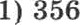 2) А) древесвое,  Б) хвоей (игловидвъіми  листьямя),  В) раsывожается  семевами,  которые образу-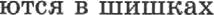 листВарнавт 2цветок, воскоаьку является оргавом сеыенного размножеяяя растения2. размвожение Ѕ. 2444. А) плод, Г>) лист6. 4627.гopoxa;  гречиха,   яемень; водсолвеяникА) rpeuиxa,  Б) ropox, В) подсолнеяяик,  Р) яямевьА)  грепиха,  Б) подсолвеч£lиК, В) горокСходства  — 1) у растевий употребляется в пищу  корвеплодн;2)  яsаяются овотцвыми рвстевиямиОТЛичия — 1) редис — ОдНолетвее растение, морковь —  двулетвее;2) у моркови  листву  используют как  лекарствеяяое  средство,  а у щдвса — для салатов  и суповВарнавт 3вуклеоия tв ояьqевая ДНК, вуклеивовая нислота)4) собирать грибы и  ягодьт, поскольку  opяMofi  угроаы для здоровья  человека это ве весёт2.  образование cnop3. 2124.  А)  остатки  растевий,  b) молоко6.221. 7.соя; рожь, кwrrzaai хлопяатвикА) хяоітчатвик,  Б) рожь, В) соя, Р)  кукурузаА)  хловчатввк,  b)  рожь,  В) нукуруза, соя1) 3452) А) постояввая,  Б) ресвичнами,  В) в оресвых  водоёмвх,  лужах,  воде  иа-под qветов66